“Filipenses 1:19-2:8”Tomar a Cristo como nuestro vivirEnero 10 lunesFilipenses 1:19-2019 Porque sé que por vuestra petición y la abundante suministración del Espíritu de Jesucristo, esto resultará en mi salvación,20 conforme a mi anhelo y esperanza de que en nada seré avergonzado; antes bien con toda confianza, como siempre, ahora también será magnificado Cristo en mi cuerpo, o por vida o por muerte.Lucas 1:3535 Respondiendo el ángel, le dijo: El Espíritu Santo vendrá sobre ti, y el poder del Altísimo te cubrirá con su sombra; por eso también lo santo que nacerá, será llamado Hijo de Dios.Juan 7:3939 Esto dijo del Espíritu que habían de recibir los que creyesen en Él; pues aún no había el Espíritu, porque Jesús no había sido aún glorificado.Romanos 8:99 Mas vosotros no estáis en la carne, sino en el espíritu, si es que el Espíritu de Dios mora en vosotros. Y si alguno no tiene el Espíritu de Cristo, no es de Él.Romanos 8:13-1413 porque si vivís conforme a la carne, habréis de morir; mas si por el Espíritu hacéis morir los hábitos del cuerpo, viviréis.14 Porque todos los que son guiados por el Espíritu de Dios, éstos son hijos de Dios.Apocalipsis 1:44 Juan, a las siete iglesias que están en Asia: Gracia y paz a vosotros de parte de Aquel que es y que era y que ha de venir, y de los siete Espíritus que están delante de Su trono;Apocalipsis 4:55 Y del trono salían relámpagos y voces y truenos; y delante del trono ardían siete lámparas de fuego, las cuales son los siete Espíritus de Dios.Apocalipsis 5:66 Y vi en medio del trono y de los cuatro seres vivientes, y en medio de los ancianos, un Cordero en pie, como recién inmolado, que tenía siete cuernos, y siete ojos, los cuales son los siete Espíritus de Dios enviados por toda la tierra.Porciones de las notas de pie de página:Filipenses 1: 191, 192, 193 Himno 112, 187 (En Ingles) versos: 1-8,10,13,26Lectura de Adicional: Estudio Vida de Filipenses  mensaje 5Lectura Corporativa: “Cómo disfrutar a Dios y cómo practicar el disfrute de Dios” – Capitulo 8; Secciones: COMER Y BEBER: EL PENSAMIENTO EN TORNO AL CUAL GIRA LA SALVACIÓN DE DIOS; EL DESEO DEL SEÑOR CONSISTE EN QUENOSOTROS LO VIVAMOS A ÉL AL COMERLE Y BEBERLE; El concepto del hombre es el de trabajar,no el de comer y beberEnero 11 martesFilipenses 1:20-2120 conforme a mi anhelo y esperanza de que en nada seré avergonzado; antes bien con toda confianza, como siempre, ahora también será magnificado Cristo en mi cuerpo, o por vida o por muerte.21 Porque para mí el vivir es Cristo, y el morir es ganancia.1 Corintios 6:2020 Porque habéis sido comprados por precio; glorificad, pues, a Dios en vuestro cuerpo.Romanos 5:5-65 y la esperanza no avergüenza; porque el amor de Dios ha sido derramado en nuestros corazones mediante el Espíritu Santo que nos fue dado.6 Porque Cristo, cuando aún éramos débiles, a su debido tiempo murió por los impíos.Romanos 7:4-6 (4)4 Así también a vosotros, hermanos míos, se os ha hecho morir a la ley mediante el cuerpo de Cristo, para que seáis unidos a otro, a Aquel que fue levantado de los muertos, a fin de que llevemos fruto para Dios.5 Porque mientras estábamos en la carne, las pasiones por los pecados, las cuales obraban por medio de la ley, operaban en nuestros miembros a fin de llevar fruto para muerte.6 Pero ahora estamos libres de la ley, por haber muerto a aquella en que estábamos sujetos, de modo que sirvamos en la novedad del espíritu y no en la vejez de la letra.Romanos 14:8-98 Pues si vivimos, para el Señor vivimos; y si morimos, para el Señor morimos. Así pues, sea que vivamos, o que muramos, del Señor somos.9 Porque Cristo para esto murió y volvió a vivir, para ser Señor así de los muertos como de los que viven.Gálatas 2:2020 Con Cristo estoy juntamente crucificado, y ya no vivo yo, mas vive Cristo en mí; y la vida que ahora vivo en la carne, la vivo en la fe del Hijo de Dios, el cual me amó y se entregó a Sí mismo por mí.Porciones de las notas de pie de página:Filipenses 1: 201, 211Himno 213, 254Lectura adicional: Estudio Vida de Filipenses mensaje 6Lectura Corporativa: “Cómo disfrutar a Dios y cómo practicar el disfrute de Dios” – Capitulo 8; Secciones: El Señor llega a ser nuestro Salvador al entrar en nosotros mediante el comer y el beber; La salvación tiene que ver con el comer y el beber En los tipos del Antiguo Testamento (p. 1-3); Enero 12 miércolesFilipenses 1:21-2621 Porque para mí el vivir es Cristo, y el morir es ganancia.22 Mas si el vivir en la carne resulta para mí en una labor fructífera, no sé entonces qué escogeré.23 Porque de ambas cosas estoy puesto en estrecho, teniendo deseo de partir y estar con Cristo, pues esto es muchísimo mejor;24 pero quedar en la carne es más necesario por causa de vosotros.25 Y confiando en esto, sé que quedaré, y aún permaneceré con todos vosotros, para vuestro progreso y gozo de la fe,26 para que abunde vuestra gloria de mí en Cristo Jesús con mi venida otra vez a vosotros.Juan 15:4-54 Permaneced en Mí, y Yo en vosotros. Como el pámpano no puede llevar fruto por sí mismo, si no permanece en la vid, así tampoco vosotros, si no permanecéis en Mí.5 Yo soy la vid, vosotros los pámpanos; el que permanece en Mí, y Yo en él, éste lleva mucho fruto; porque separados de Mí nada podéis hacer.2 Timoteo 4:77 He peleado la buena batalla, he acabado la carrera, he guardado la fe.Himno 504 (En Ingles), 197, 420 v3Lectura adicional: Estudio-Vida de Filipenses mensaje 7Lectura Corporativa: “Cómo disfrutar a Dios y cómo practicar el disfrute de Dios” – Capitulo 8; Secciones: El Señor llega a ser nuestro Salvador al entrar en nosotros mediante el comer y el beber; La salvación tiene que ver con el comer y el beber En los tipos del Antiguo Testamento (p. 4-7); Enero 13 jueves Filipenses 1:27-3027 Solamente que os comportéis como es digno del evangelio de Cristo, para que o sea que vaya a veros, o que esté ausente, oiga de vosotros que estáis firmes en un mismo espíritu, combatiendo unánimes junto con la fe del evangelio,28 y en nada intimidados por los que se oponen, que para ellos ciertamente es indicio de destrucción, mas para vosotros de salvación; y esto de Dios.29 Porque a vosotros os es concedido a causa de Cristo, no sólo que creáis en Él, sino también que padezcáis por Él,30 teniendo el mismo conflicto que habéis visto en mí, y ahora oís que hay en mí.1 Corintios 1:1010 Os ruego, hermanos, por el nombre de nuestro Señor Jesucristo, que habléis todos una misma cosa, y que no haya entre vosotros divisiones, sino que estéis perfectamente unidos en un mismo sentir y en un mismo parecer.Jeremías 32:3939 Les daré un solo corazón y un solo camino, a fin de que me teman todos los días, para bien de ellos y de sus hijos después de ellos.Hechos 4:3232 Y la multitud de los que habían creído era de un corazón y un alma; y ninguno decía ser suyo propio nada de lo que poseía, sino que tenían todas las cosas en común.2 Timoteo 1:88 Por tanto, no te avergüences del testimonio de nuestro Señor, ni de mí, preso Suyo, sino sufre el mal junto con el evangelio según el poder de Dios,Filipenses 3:1010 a fin de conocerle, y el poder de Su resurrección y la comunión en Sus padecimientos, siendo conformado a Su muerte,Porciones de las notas de pie de página:Filipenses 1: 271, 272Himno 887 (En Ingles), 398, 1283 (En Ingles)Lectura adicional: Estudio Vida de Filipenses mensaje 8Lectura Corporativa: “Cómo disfrutar a Dios y cómo practicar el disfrute de Dios” – Capitulo 8; Secciones: El Señor llega a ser nuestro Salvador al entrar en nosotros mediante el comer y el beber; La salvación tiene que ver con el comer y el beber En las parábolas del Nuevo Testamento (p. 1-3); Enero 14 viernesFilipenses 2:1-41 Por tanto, si hay alguna consolación en Cristo, si algún consuelo de amor, si alguna comunión de espíritu, si algún afecto entrañable y compasiones,2 completad mi gozo, tened todos el mismo pensamiento, con el mismo amor, unidos en el alma, teniendo este único pensamiento.3 Nada hagáis por ambición egoísta o por vanagloria; antes bien con una mentalidad humilde, estimando cada uno a los demás como superiores a sí mismo;4 no considerando cada uno sus propias virtudes, sino cada cual también las virtudes de los otros.Romanos 12:1616 Tened un mismo sentir los unos para con los otros, no ocupándoos en grandezas, sino asociándoos con los humildes. No presumáis de sabios.Filipenses 3:88 Y ciertamente, aun estimo todas las cosas como pérdida por la excelencia del conocimiento de Cristo Jesús, mi Señor, por amor del cual lo he perdido todo, y lo tengo por basura, para ganar a Cristo,Romanos 15:5-65 Pero el Dios de la perseverancia y de la consolación os dé entre vosotros un mismo sentir según Cristo Jesús,6 para que unánimes, a una voz, glorifiquéis al Dios y Padre de nuestro Señor Jesucristo.2 Corintios 13:1111 Por lo demás, hermanos, tened gozo, perfeccionaos, consolaos, tened el mismo pensamiento, y vivid en paz; y el Dios de amor y de paz estará con vosotros.1 Pedro 3:8-98 Finalmente, sed todos de un mismo sentir, compasivos, amándoos como hermanos, con afecto entrañable, humildes;9 no devolviendo mal por mal, ni injuria por injuria, sino por el contrario, bendiciendo, porque para esto fuisteis llamados, para que heredaseis bendición.Porciones de las notas de pie de página:Filipenses 2:11, 2:12, 2:13, 2:21, 2:22, 2:23, 2:24, 2:25, 2:31, 2:32, 2:33Himno 362, 358Lectura adicional: Estudio Vida de Filipenses mensaje 9Lectura Corporativa: “Cómo disfrutar a Dios y cómo practicar el disfrute de Dios” – Capitulo 8; Secciones: El Señor llega a ser nuestro Salvador al entrar en nosotros mediante el comer y el beber; La salvación tiene que ver con el comer y el beber En las parábolas del Nuevo Testamento (p. 4-6); Enero 15 sábadoFilipenses 2:5-85 Haya, pues, en vosotros esta manera de pensar que hubo también en Cristo Jesús,6 el cual, existiendo en forma de Dios, no estimó el ser igual a Dios como cosa a que aferrarse,7 sino que se despojó a Sí mismo, tomando forma de esclavo, haciéndose semejante a los hombres;8 y hallado en Su porte exterior como hombre, se humilló a Sí mismo, haciéndose obediente hasta la muerte, y muerte de cruz.2 Corintios 8:99 Porque conocéis la gracia de nuestro Señor Jesucristo, que por amor a vosotros se hizo pobre, siendo rico, para que vosotros por Su pobreza fueseis enriquecidos.Hebreos 12:22 puestos los ojos en Jesús, el Autor y Perfeccionador de nuestra fe, el cual por el gozo puesto delante de Él sufrió la cruz, menospreciando el oprobio, y se sentó a la diestra del trono de Dios.1 Pedro 2:2121 Pues para esto fuisteis llamados; porque también Cristo padeció por vosotros, dejándoos un modelo, para que sigáis Sus pisadas;1 Juan 2:66 El que dice que permanece en Él, debe andar como Él anduvo.1 Corintios 6:19-2019 ¿O ignoráis que vuestro cuerpo es templo del Espíritu Santo, el cual está en vosotros, el cual tenéis de Dios, y que no sois vuestros?20 Porque habéis sido comprados por precio; glorificad, pues, a Dios en vuestro cuerpo.Himno 50, 90 (En ingles)Lectura adicional: Estudio Vida de Filipenses mensaje 10Enero 16 Día del SeñorRomanos 12:3-53 Digo, pues, mediante la gracia que me es dada, a cada cual que está entre vosotros, que no tenga más alto concepto de sí que el que debe tener, sino que piense de sí de tal manera que sea cuerdo, conforme a la medida de fe que Dios ha repartido a cada uno.4 Porque de la manera que en un cuerpo tenemos muchos miembros, pero no todos los miembros tienen la misma función,5 así nosotros, siendo muchos, somos un solo Cuerpo en Cristo y miembros cada uno en particular, los unos de los otros.Efesios 4:1-61 Yo pues, prisionero en el Señor, os ruego que andéis como es digno de la vocación con que fuisteis llamados,2 con toda humildad y mansedumbre, con longanimidad, soportándoos los unos a los otros en amor,3 diligentes en guardar la unidad del Espíritu en el vínculo de la paz;4 un Cuerpo, y un Espíritu, como fuisteis también llamados en una misma esperanza de vuestra vocación;5 un Señor, una fe, un bautismo,6 un Dios y Padre de todos, el cual es sobre todos, y por todos, y en todos.Con el permiso de Living Stream Ministry Los versículos fueron tomados de la versión Recobro de la Biblia 2012.Anuncio con respecto al avivamiento mientras estudiamos el libro de Filipenses 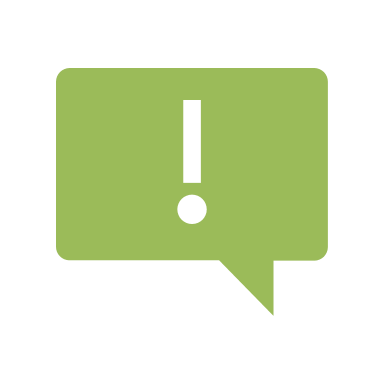 En las próximas semanas estaremos indicando solamente las notas de pie de página las cuales están disponibles en la Biblia versión recobro. Las porciones de los estudio-vida de Filipenses están disponible en español en línea. Puede ingresar a esta página https://www.librosdelministerio.org/life-studies.cfm para disfrutar plenamente de las riquezas del ministerio que acompañan a las porciones de cada día. << Notas >>